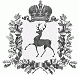 АДМИНИСТРАЦИЯ ЧЕРНОМУЖСКОГО СЕЛЬСОВЕТА   ШАРАНГСКОГО МУНИЦИПАЛЬНОГО РАЙОНА  НИЖЕГОРОДСКОЙ ОБЛАСТИПОСТАНОВЛЕНИЕот 07.07.2017.							№ 21О внесении дополнений в Положение о предоставлении гражданами, претендующими на замещение должности муниципальной службы, и муниципальными служащими сведений о доходах, расходах, об имуществе и обязательствах имущественного характера, утвержденное постановлением администрации Черномужского сельсовета от16.03.2015№06       В соответствии с  Федеральным законом от 3 апреля 2017г. № 64-ФЗ «О внесении изменений в отдельные законодательные акты Российской Федерации в целях совершенствования государственной политики в области противодействия коррупции» и Законом Нижегородской области от 5 мая 2017 года № 51-З «О внесении изменений в отдельные законы Нижегородской области по вопросам противодействия коррупции в Нижегородской области» администрация Шарангского муниципального района постановляет:1. Внести в Положение о предоставлении гражданами, претендующими на замещение должности муниципальной службы, и муниципальными служащими сведений о доходах, расходах, об имуществе и обязательствах имущественного характера, утвержденное постановлением администрации Черномужского сельсовета  от 16.03.2015г № 06 (далее – Положение) следующие дополнения:  Дополнить пункт 1  абзацами следующего содержания:«Настоящее положение не распространяется на лиц, претендующих на замещение должности главы администрации по контракту и лиц, замещающих должность главы администрации.Лица, претендующие на замещение должности главы администрации по контракту и лица, замещающие должность главы администрации предоставляют сведения о доходах и расходах, об имуществе и обязательствах имущественного характера в порядке, установленном Положением о муниципальной службе в  Черномужском сельсовете, утвержденным решением сельского Совета Черномужского сельсовета от 05.12.2016г .         № 28».Глава администрации:                                       И.В.Алтаева	